             ______________________________________________________________________________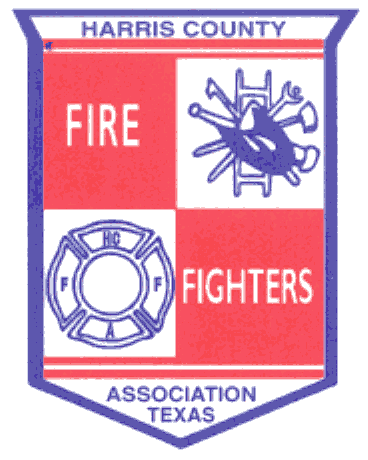                                               May 21, 2014 Meeting MinutesWelcoming – Meeting called to order at 19:12 hrs.Pledge of Allegiance Invocation – Doug CloughRoll CallFire Chief Welcoming – Pat Shipp, Webster FDRecognition of GuestsPast Presidents – Ickes, Wade, Anders, Clough, MontgomeryGood Will Ambassador – Michael GodfreyPresentationsDeputy Chief Todd Weidman, Webster FD.  TCFA Best Practices Accreditation ProcessGeneral BusinessApproval of February Minutes – A Motion was made by Dan Key and 2nd by David Wade to accept the February minutes as presented, carried all in favor.Approval of the Financial Report – A Motion was made by David Wade and 2nd by Pat Shipp to approve the February financial report, carried all in favor.Report from Area Leadership GroupsNorthwest Emergency Services Leadership Coalition – General discussion, also looking for a new Fire Chief.Northeast Chiefs – Hosted at Highlands VFD, general discussion.Bay Area Chiefs – No report.TrainingHCFFA Field Day dates are May 1 – 3, 2015.See HCFFA website for additional training opportunities.Other Items for Discussion Dan Key, Pres. for Galveston County Assoc. – State Convention in 2015 will be hosted by Galveston County.October 16, 2014 – Hot Zone Conference www.hotzone.org______________________________________________________________________________AdjournmentA Motion was made by David Wade and 2nd by Jerry Ickes to adjourn at 20:00.  The Motion carried all in favor.Future Meetings:August 20, 2014 at West I-10